ODPADKI IN OZAVEŠČANJE POTROŠNIKOVZ naraščanjem standarda in urbanizacijo naselij narašča tudi število odpadkov, ki jih proizvedejo gospodinjstva. Razvite države pridelajo že več kot 600 kg odpadkov letno na prebivalca. Slovenska gospodinjstva še ne dosegajo takih količin, vendar se jim bližajo.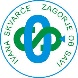 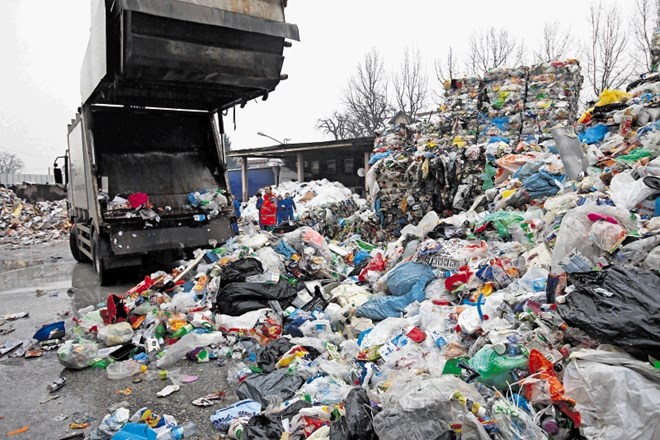 https://www.dnevnik.si/i/as/2017/01/29/991585.jpgZamenjava navadne žarnice z varčno žarnico letno prihrani 70 kilogramov ogljikovega dioksida v ozračju.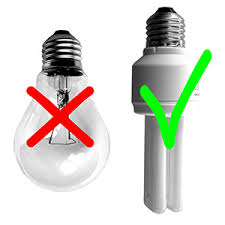 https://encrypted-tbn0.gstatic.com/images?q=tbn:ANd9GcTAiIrbWDy1pxboymUxbAwMpkAOzqxMdQyatogwAri4o1_CKMmTVsak od nas v letu dni odvrže 50 kg plastike, kar predstavlja težo 900 plastenk.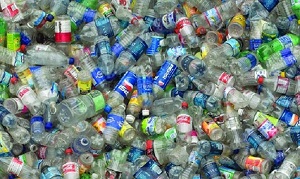 https://i2.wp.com/znaydelo.ru/wp-content/uploads/2015/09/pererabotka-plastika5.jpgProces razpada navadne plastenke poteka 460 let. To je šestkrat več, kot je star povprečen Slovenec.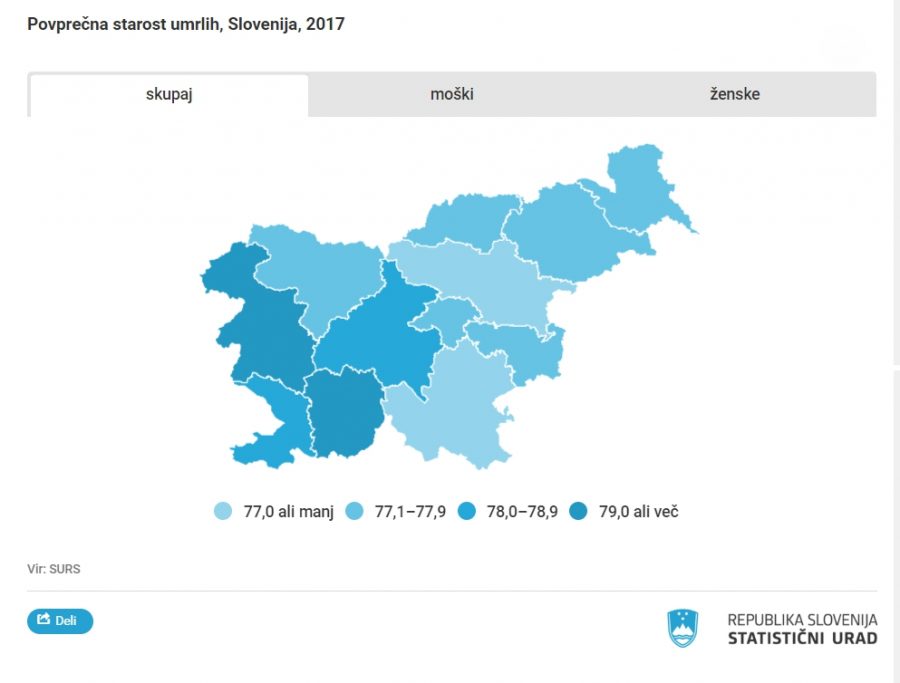 https://portal-os.si/wp-content/uploads/sites/15/2018/10/Povpre%C4%8Dna-starost-umrlih.jpgAli ste vedeli, da danes proizvedemo dvajsetkrat več plastike kot pred petdesetimi leti? Ste kdaj pomislili, kam gre vsa ta plastika?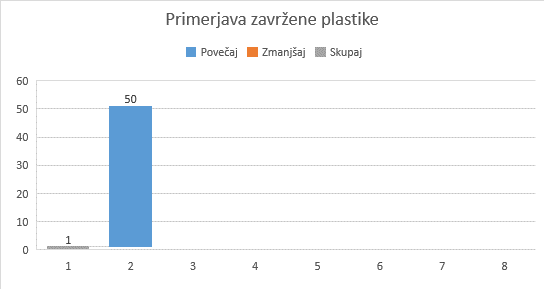  OŠ Ivana Skvarče jedilnica od 30. 9. do 2. 10. 2019Vsak izmed nas vsako leto odvrže 194 kilogramov bioloških odpadkov, kar je enakovredno teži 2.800 bananinih olupkov ali 7 bananam dnevno.Letno vsak od nas porabi približno toliko papirja, kot ga dobimo iz šestih dreves.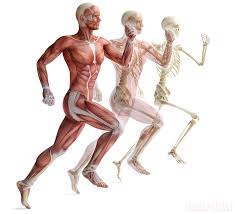 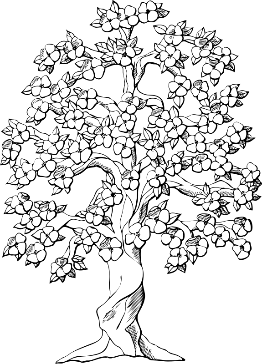 https://encrypted-tbn0.gstatic.com/images?q=       https://www.pobarvanke.net/pic/cvetlicno-drevo-bum.pngPredelava tone papirja reši 17 dreves, ki bi iz zraka letno izločila okoli 27 kg snovi, ki onesnažujejo okolje.   https://st.depositphotos.com/1742172/2030/v/950/depositphotos_20303387-stock-illustration-1-ton-weight.jpg  https://beta.finance.si//pics//cache_go/gozd-narava-br.1370197006.jpg.o.470px.jpg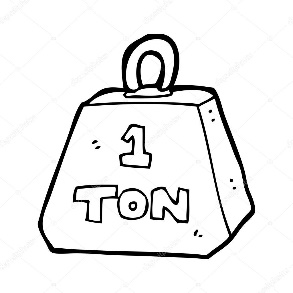 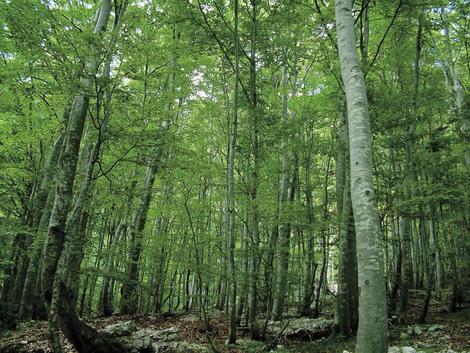 Ena tona recikliranega papirja porabi 64 odstotkov manj energije, 50 odstotkov manj vode in za 74 odstotkov zniža emisije nevarnih snovi v zrak v primerjavi s tono papirja, narejenega iz lesa.Iz 15 let starega drevesa lahko dobimo približno 700 papirnatih vrečk.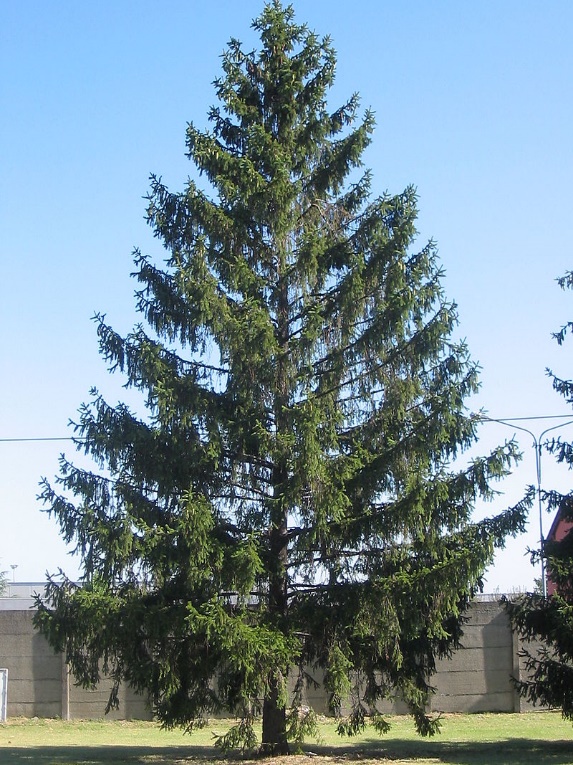 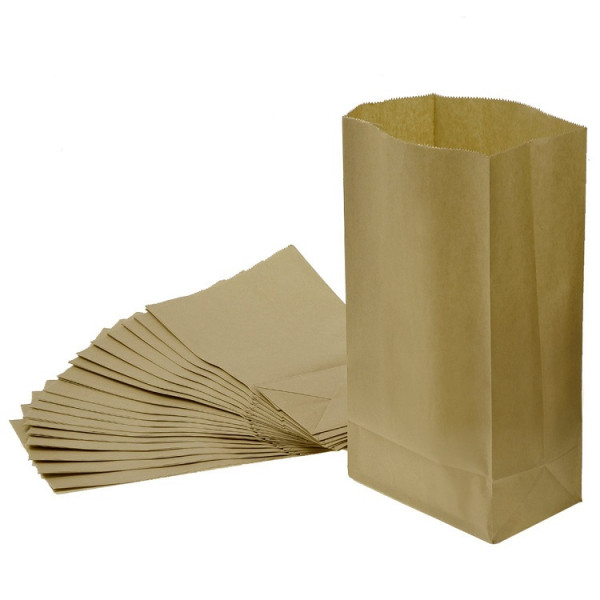 https://upload.wikimedia.org/wikipedia/commons/thumb/6/68/Abete_rosso_1.jpg/800px-Abete_rosso_1.jpghttps://www.redoljub.si/media/catalog/product/cache/1/thumbnail/600x600/9df78eab33525d08d6e5fb8d27136e95/p/a/pakirne_papirne_vrecke_krizno_dno_3_1_1.jpgTropski deževni gozd danes uničujemo s hitrostjo več kot 380.000 m2 na minuto.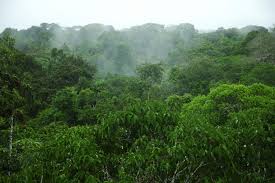 https://dezevnigozd.splet.arnes.si/wp-content/blogs.dir/13547/files/sestava/velik.jpgPonovna uporaba dveh steklenic prihrani toliko energije, da lahko z njo zavremo dober liter vode.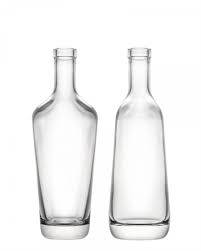 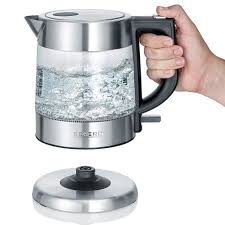 https://myglass1860.si/media/cache/image/568-alaska-5ac2d742acb30ce0.jpg  https://www.mall.cz/i/42237437/450/450V razvitih državah letno vsak odvrže toliko stekla, kot ga vsebuje 200 kozarcev za marmelado.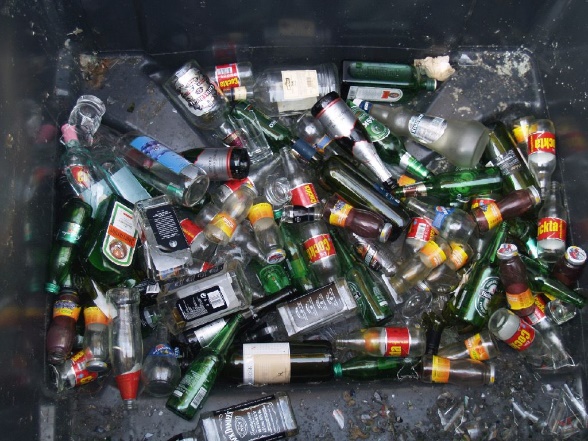 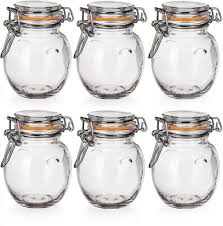 https://www.delo.si/images/slike/picture/20120106/o_steklenicedok_1024.jpgPri izdelavi prenosnega računalnika nastane 10 ton odpadkov.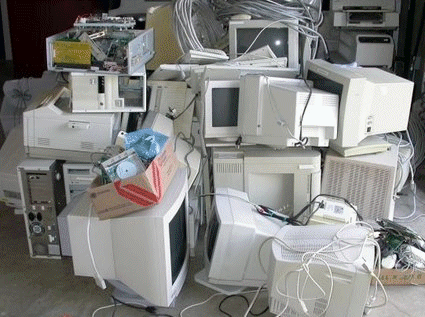 http://www.orz.si/images/stories/okoljski-nasveti-onesnazevanje/nasveti-za-zdravo-zivljenje-e-odpadki.gifLetno v svetu nastane 300-500 milijonov ton nevarnih odpadkov.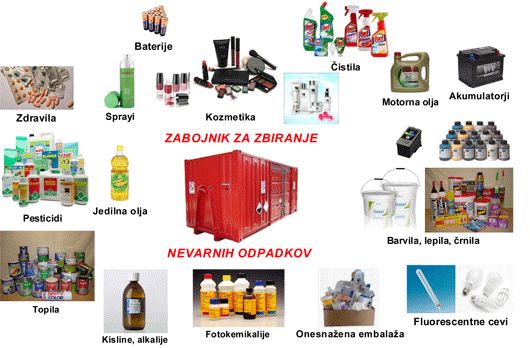 http://www.petrovce.si/wp-content/uploads/2017/05/nevarni-odpadki-kaj-sodi.pngLeta 2000 so samo v ZDA pri industrijskih dejavnostih v okolje spustili 3,2 milijarde ton strupenih kemikalij in njihovih zmesi.https://img.rtvslo.si/_up/upload/2015/11/06/65259898_03_show.jpg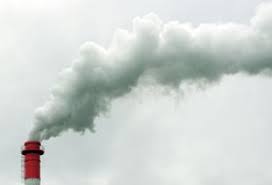 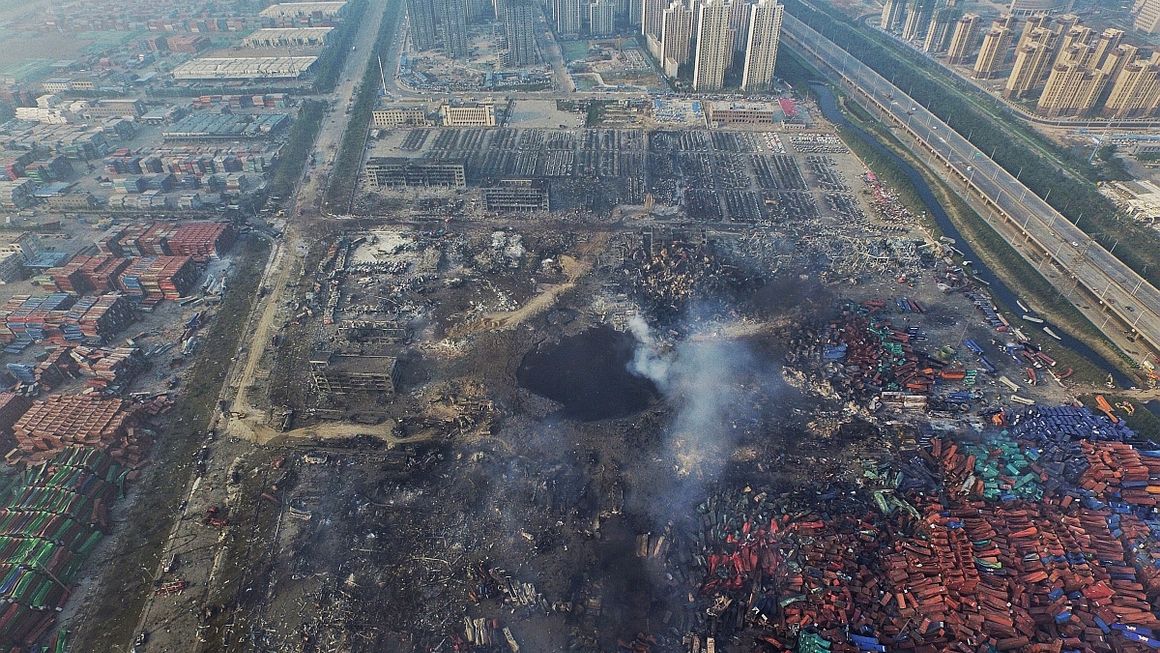 https://img.rtvslo.si/_up/upload/2015/08/30/65240044_kit1_fp-xl.jpgV Veliki Britaniji tedensko odvržejo toliko embalaže, kot tehta 245 letal tipa jumbo jet.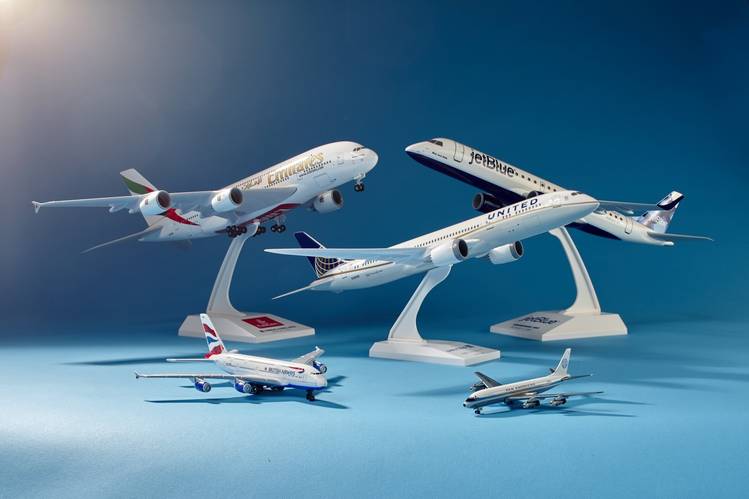 https://si.wsj.net/public/resources/images/OD-BN564_HINDSI_P_20170404174045.jpg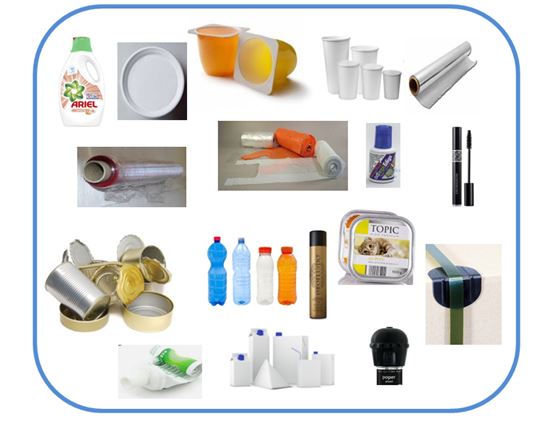 https://www.jkp-konjice.si/Datoteke/UpravljalecDatotek/273/kaj%20je%20embala%C5%BEa.JPGV Londonu njegovi prebivalci letno proizvedejo toliko odpadkov, da bi lahko z njimi vsako uro napolnili olimpijski bazen.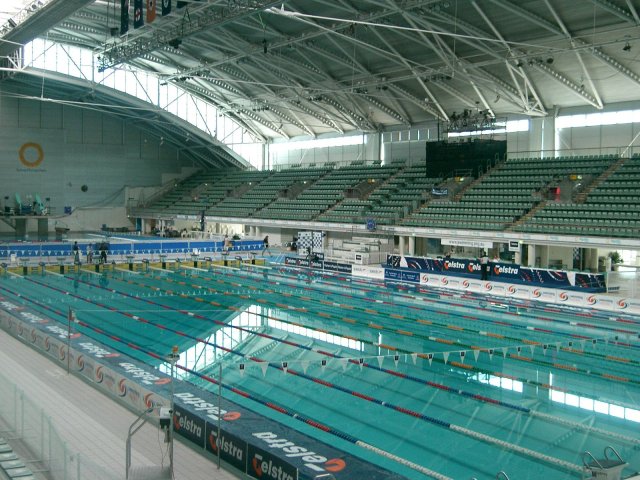 https://upload.wikimedia.org/wikipedia/commons/2/2b/Sydney_Olympic_Park_Aquatic_Centre_2.jpgLetno nastane 2.200 ton živega srebra. Z eno čajno žličko te snovi lahko za celo leto onesnažimo več kot 100.000 kvadratnih metrov veliko jezero.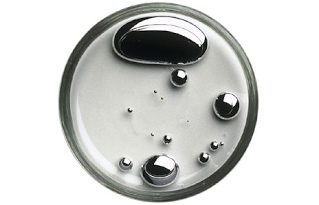 En liter motornega olja lahko onesnaži milijon litrov pitne vode. Toliko je posameznik porabi v 1.600 letih.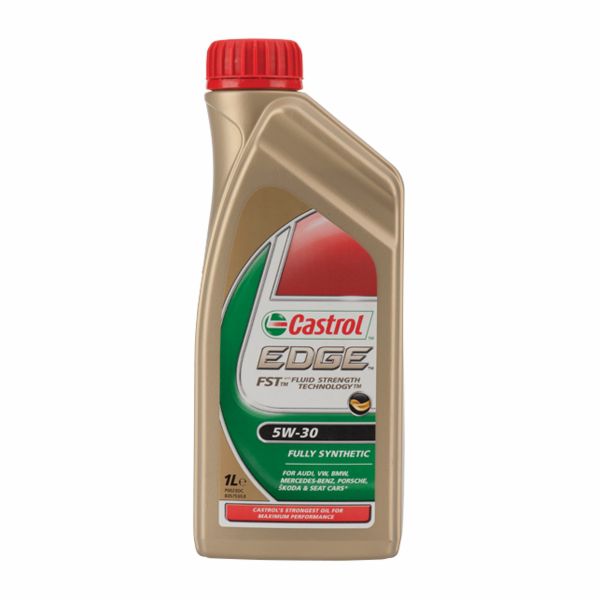 https://www.merkur.si/pub/media/catalog/product/cache/2c57a9f7ea8582164751dfc448c9ed53/m/o/motorno-olje-castrol-edge-5w30-1l-2256078.jpgLeta 2000 so v ZDA vsako minuto reciklirali 26 avtomobilov.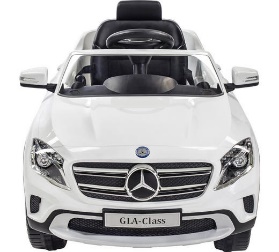 Če reciklirate polovico hišnih odpadkov, bo letno v ozračju več kot tona CO2 manj.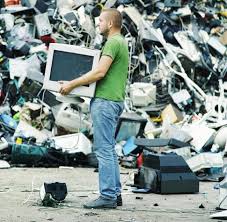 https://static.vecer.com/images/slike/2017/01/22/manholdingacomputermonitoratarecy-1300.jpg115000000000 listov papirja se vsako leto uporabi za osebne računalnike. Povprečen spletni uporabnik natisne 28 strani na dan.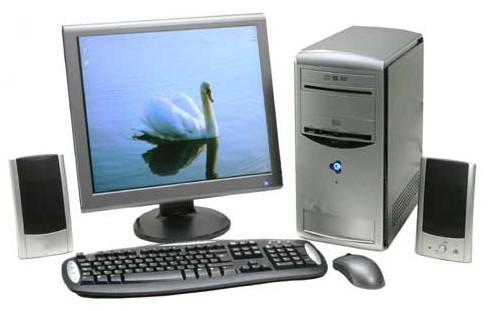 http://www.geministyle.si/images/racunalnistvo/osebni-racunalnik-pc.jpgSamo v Veliki Britaniji vsako leto porabijo 12 milijard pločevink. Če bi jih zložili eno na drugo, bi dosegli razdaljo do Lune in nazaj.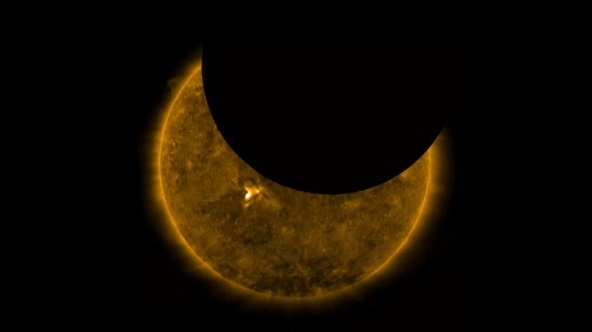 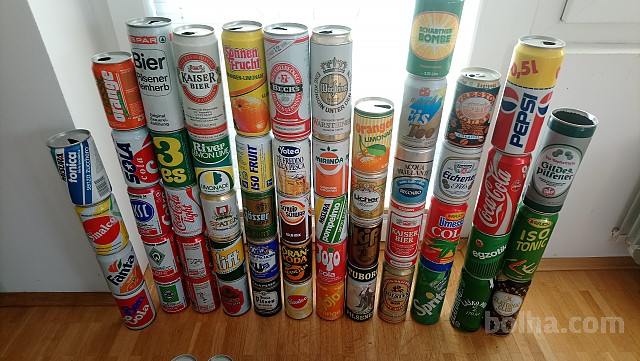 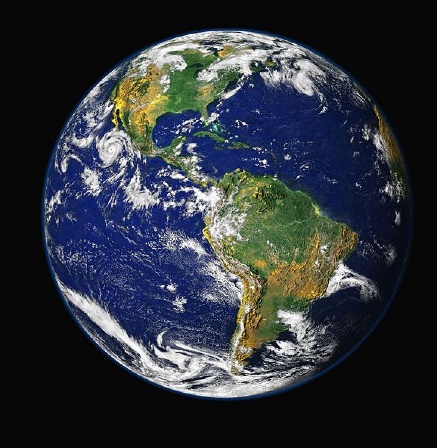 http://www.demokracija.si/media/k2/items/cache/106879542ac3db90f1eb1c6ad7a6a9f9_XL.jpghttps://mmc.bolha.com/3/image/220414/220663/Plocevinke--piksne_5a5763a732def.jpghttps://cdni.rt.com/actualidad/public_images/2019.03/article/5c880e07e9180faa168b4567.jpg7000 mobilnih telefonov vsebuje toliko zlata, da bi z njim lahko izdelali zlat prstan.https://nakit-eshop.si/7242-56336-thickbox/porocni-prstan-iz-jekla-zlate-barve-z-rahlo-stanjsanimi-robovi-6-mm.jpg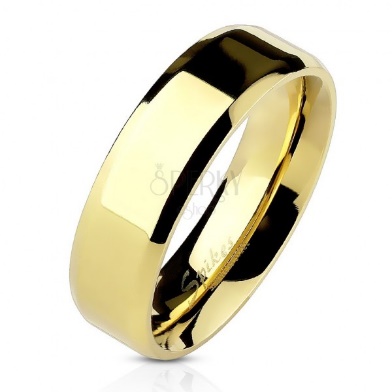 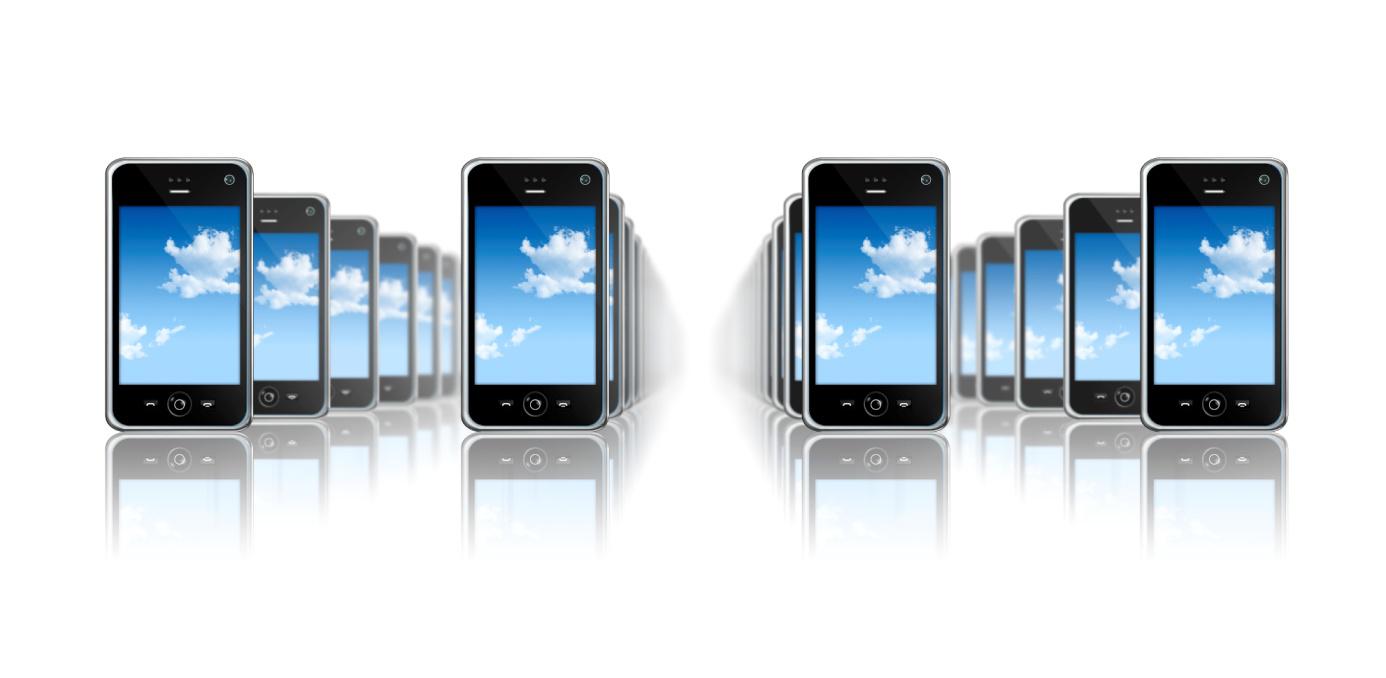 Na odlagališču plastenka potrebuje 20 let, da se razgradi, plastična vrečka pa 5.Razmisli! Ali storim vse, da čim manj prispevam k onesnaženju Zemlje?Nada Brezovar, organizator prehrane                                                       1: 20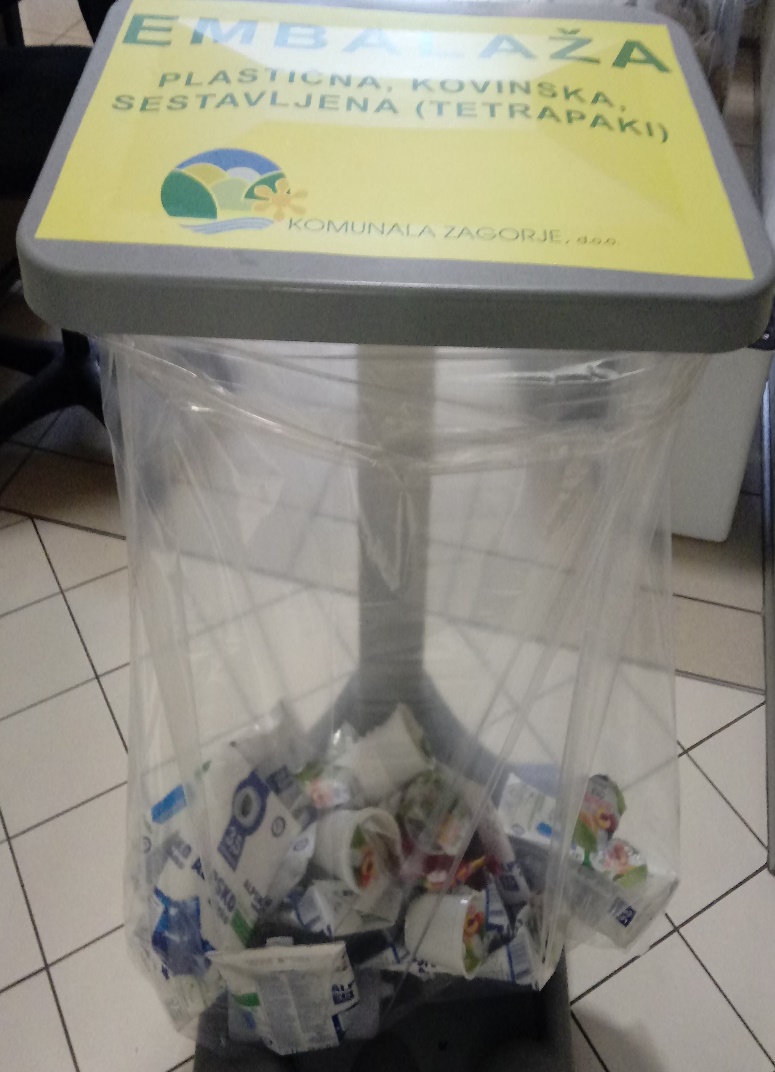 